The Atmosphere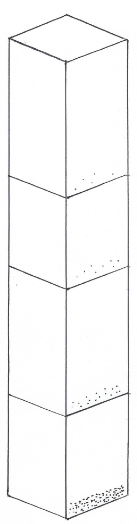 